IMPORTANT: per obrir els enllaços cal clicar : control i fer clic al botó esquerre del ratolí!!I SPY GAMES: Jocs mirant videos al YouTube.https://www.youtube.com/watch?v=UoA4R7e2KRwhttps://www.youtube.com/watch?v=_iNSlvzGoE0SONGSBABY SHARK  https://www.youtube.com/watch?v=XqZsoesa55wEASTER HOMEWORK:   -Word search & mazes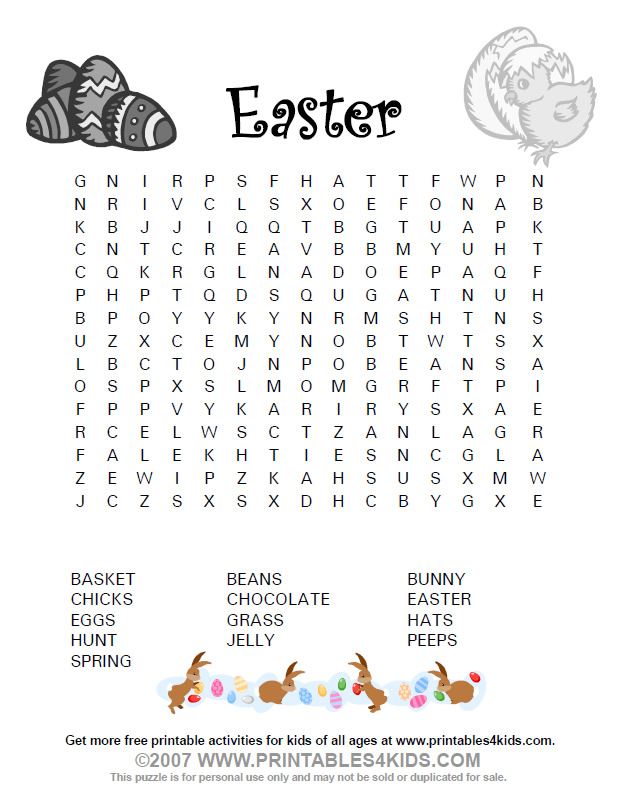 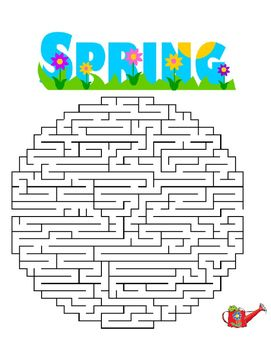 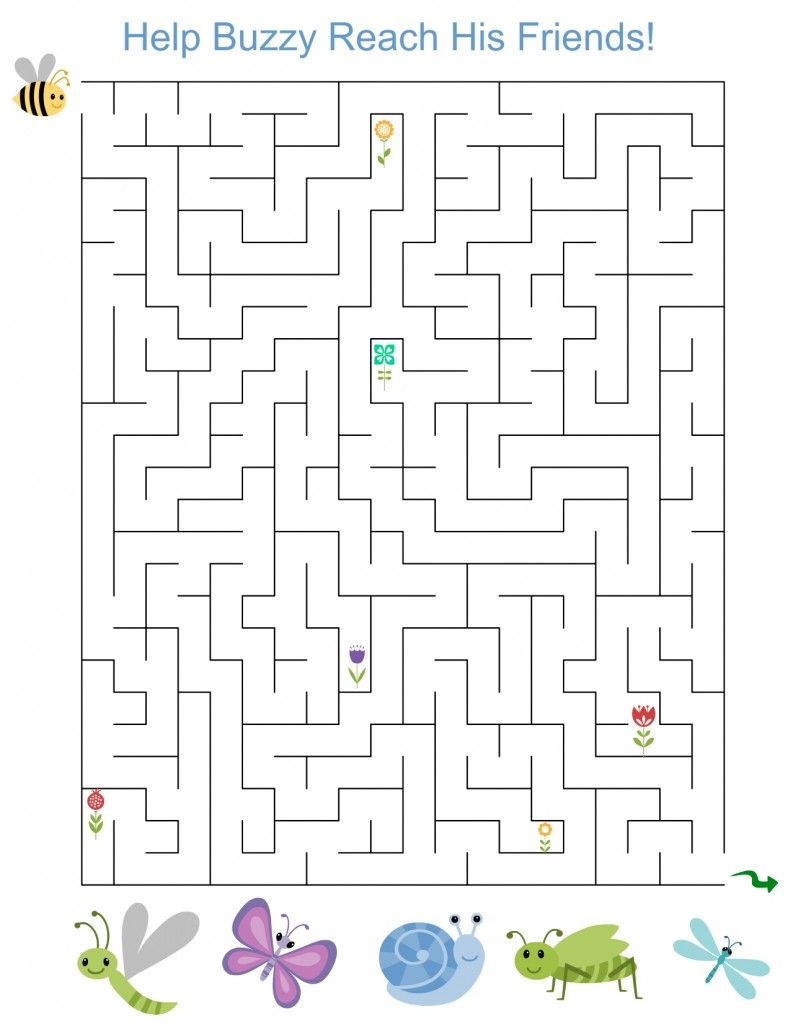 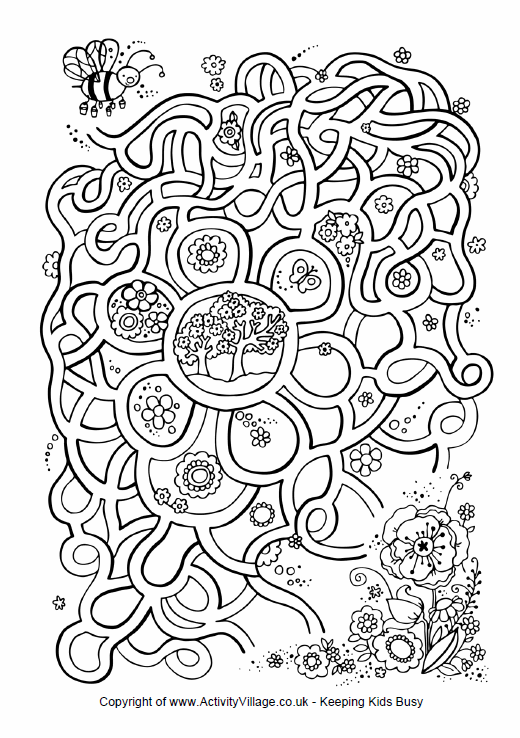 